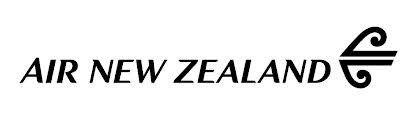 Tour Code:  NU0103 For roundtrip itineraries which include booking classes with different commission levels on the outbound and inbound portions of the journey, the commission associated with each booking class will apply to the respective portion of the journey. For roundtrip itineraries which include booking classes with different commission levels on the outbound and inbound portions of the journey, the commission associated with each booking class will apply to the respective portion of the journey. Tickets must be validated on Air New Zealand ticket stock (086) and must be purchased in the USA or Canada Commission is applicable on specific international codeshare flights Tour Code must contain: NU0103  A $50 debit memo will be assessed for each ticket issued without the correct tour code Electronic tickets only – if agency is unable to issue an e-ticket due to Air NZ system limitations, tickets will be issued by the Air NZ Travel Centre in Los Angeles and there will be no service fee charged for processing. For round-trip itineraries which include booking classes with different commission levels on the outbound and inbound portions of the journey, the commission associated with each booking class will apply to the respective portion of the journey. Commission applies to NZ through fares even with OAL space, as long as it prices as a through fare • Unless otherwise specified in the tables above, no commission applies to the following: o Any fare not plated on NZ ticket stock (086) o Infant fares o Any net or private fare STAR Round-The-World and Circle Pacific fares USA/Canada domestic airfares – unless part of a through-fare o Industry discount tickets Agencies utilizing this agreement agree to reconcile all Agency Debit Memos (ADM’s) received from Air New Zealand within thirty (30) days of billing or notification.  Agencies utilizing this agreement are responsible for cancelling any bookings that have been made as soon as it becomes aware that it is no longer required.  Bookings that are not ticketed and which result in no-shows will incur a $150 ADM per occurrence.  This amount may be increased or otherwise varied for specific routes, or in specific seasons. Ticketing Period: July 1, 2019 through June 30, 2020 USA to New Zealand – excluding LAX originating travel (Alliance Sectors operated by United Airlines between SFO and AKL permitted under NZ code-share flight number) USA to New Zealand – excluding LAX originating travel (Alliance Sectors operated by United Airlines between SFO and AKL permitted under NZ code-share flight number) USA to New Zealand – excluding LAX originating travel (Alliance Sectors operated by United Airlines between SFO and AKL permitted under NZ code-share flight number) USA to New Zealand – excluding LAX originating travel (Alliance Sectors operated by United Airlines between SFO and AKL permitted under NZ code-share flight number) USA to New Zealand – excluding LAX originating travel (Alliance Sectors operated by United Airlines between SFO and AKL permitted under NZ code-share flight number) FROM TO CABIN BOOKING CLASS COMMISSION USA  (excluding LAX) New Zealand Business Premier C-, D-, Z- 16% USA  (excluding LAX) New Zealand Business Premier J- 14% USA  (excluding LAX) New Zealand Premium Economy U-, E-, O-, A- 14% USA  (excluding LAX) New Zealand Economy Y-, B-, M-, H-, Q-, V-, W-, T-, L-, S-, G-, K- 14% USA, Canada or South America to Southwest Pacific and North America to Europe USA, Canada or South America to Southwest Pacific and North America to Europe USA, Canada or South America to Southwest Pacific and North America to Europe From To Cabin Booking Classes COMMISSION Los Angeles (LAX) New Zealand Business Premier  C-, D-, Z- 16% Los Angeles (LAX) New Zealand Business Premier J- 14% Los Angeles (LAX) New Zealand Premium Economy U-, E-, O-, A- 16% Los Angeles (LAX) New Zealand Economy Y-, B-, M-, H-,  Q-, V-, W-, T-, L-, S-, G-, K- 14% USA Australia or Pacific Islands Business Premier  C-, D-, Z- 16% USA Australia or Pacific Islands Business Premier J- 14% USA Australia or Pacific Islands Premium Economy U-, E-, O-, A- 16% USA Australia or Pacific Islands Economy Y-, B-, M-, H-,  Q-, V-, W-, T-, L-, S-, G-, K- 14% Canada New Zealand  or Pacific Islands Business Premier  C-, D-, Z-, J- 14% Canada New Zealand  or Pacific Islands Premium Economy U-, E-, O-, A- 12% Canada New Zealand  or Pacific Islands Economy Y-, B-, M-, H-,  Q-, V-, W-, T-, L-, S-, G-, K- 10% Canada Australia Business Premier  C-, D-, Z-, J- 18% Canada Australia Premium Economy U-, E-, O-, A- 15% Canada Australia Economy Y-, B-, M-, H-,  Q-, V-, W-, T-, L-, S-, G-, K- 12% South America New Zealand, Australia or Pacific Islands All Cabins All Classes 5% Los Angeles (LAX) Or any North American gateway with published through fares on Air NZ London (LHR) And those destinations within Europe, The Middle East, Africa, Central Asia and India with published through fares on Air NZ Business Premier C-, D-, Z-, J- 12% Los Angeles (LAX) Or any North American gateway with published through fares on Air NZ London (LHR) And those destinations within Europe, The Middle East, Africa, Central Asia and India with published through fares on Air NZ Premium Economy U-, E-, O-, A- 11% Los Angeles (LAX) Or any North American gateway with published through fares on Air NZ London (LHR) And those destinations within Europe, The Middle East, Africa, Central Asia and India with published through fares on Air NZ Economy Y-, B-, M-, H-,  Q-, V-, W-, T-, L-, S-, G-, K- 9% Southwest Pacific to USA or Canada and London to Los Angeles Southwest Pacific to USA or Canada and London to Los Angeles Southwest Pacific to USA or Canada and London to Los Angeles From To Cabin Booking Classes COMMISSION New Zealand, Australia or Pacific Islands USA or Canada Business Premier C-, D-, Z-, J- 12% New Zealand, Australia or Pacific Islands USA or Canada Premium Economy U-, E-, O-, A- 12% New Zealand, Australia or Pacific Islands USA or Canada Economy Y-, B-, M-, H-  12% New Zealand, Australia or Pacific Islands USA or Canada Economy Q-, V-, W-, T-, L-, S- 5% London (LHR) LAX only Business Premier C-, D-, Z-, J- 5% London (LHR) LAX only Premium Economy U-, E-, O-, A- 5% London (LHR) LAX only Economy Y-, B-, M-, H-, Q-, V-, W-, T-, L-, S-, G-, K- 5% ANCILLARY PRODUCTS Economy Skycouch™ Ancillary Products issued on Electronic Miscellaneous Document (EMD) remitted through ARC or BSP will be eligible for the same commission level associated with the ticket. Pre-Paid bags Ancillary Products issued on Electronic Miscellaneous Document (EMD) remitted through ARC or BSP will be eligible for the same commission level associated with the ticket. Pre-Paid Seats Ancillary Products issued on Electronic Miscellaneous Document (EMD) remitted through ARC or BSP will be eligible for the same commission level associated with the ticket. Unaccompanied Minors (UM) Fees Ancillary Products issued on Electronic Miscellaneous Document (EMD) remitted through ARC or BSP will be eligible for the same commission level associated with the ticket. Commission Rules Commission Rules 1. Commission Ticketing Conditions Tickets must be validated on Air New Zealand (086) ticket stock with the appropriate tour code in the tour code box.  If the tour code is not shown in the tour code box, but all other booking and ticketing requirements as per the rules of the fare (Published or Net) being used are met, there will be an automatic $50 fee charged to the agency to review and reassess the Agency Debit Memo 2. NZ Code Share disclosure requirement NZ code share flights are permitted as per the Published Fare Rules In the USA, the U.S. Department of Transportation (DOT), and in Canada, the Canadian Transportation Agency (CTA) or the relevant government regulatory authorities require that the Agency must advise their clients of any codeshare services before they make their booking commitment.  This applies to both domestic and international services.  The Agency agrees to comply with these regulations. ALL OTHER RULES AND CONDITIONS OF THE SALE OF PUBLISHED FARES SHALL APPLY. ALL OTHER RULES AND CONDITIONS OF THE SALE OF PUBLISHED FARES SHALL APPLY. 